κεφ.2.1 και 2.2.:Εργασία για αξιολόγηση Α ΤΕΤΡ.ΠΟΛΙΤΙΚΗ ΠΑΙΔΕΙΑ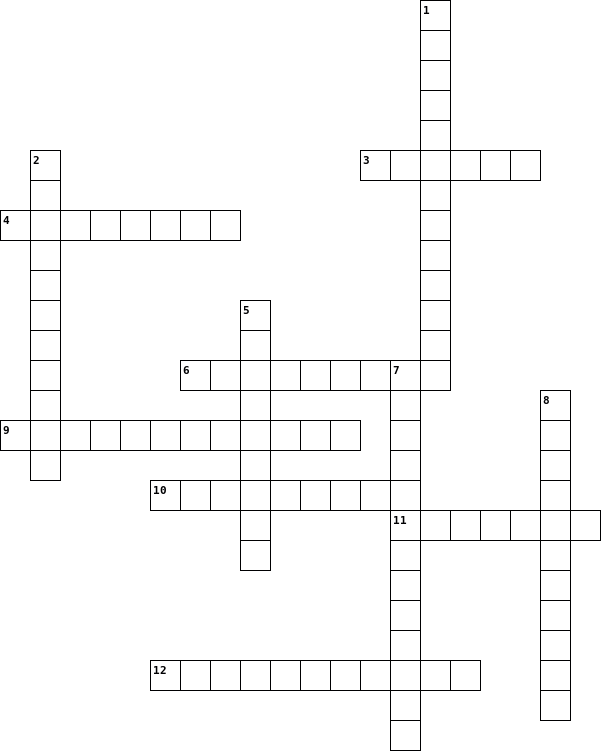 